Kedves Szülők!A nyílt napokon való részévételhez regisztrációs szükséges, mely regisztrációs oldalakra az alábbi linkeken keresztül lehet kapcsolódni. Kérjük, hogy adataikat pontosan töltsék ki, valamint azt, hogy olyan családok regisztráljanak, akiknek még nem járt hozzánk gyermeke – megadva azoknak a szülőknek a lehetőséget, akik most fognak az intézménnyel, óvodai neveléssel megismerkedni. Szintén megkérjük Önöket, hogy olvassák el Házirendünket, az óvodákról készült ismertetőket, mert azokból már rengeteg információ megtudható.Mindenkinek jó ismerkedést kívánok!Köszönettel és üdvözlettel:Katinszki IldikóintézményvezetőNyárs utcai telephely Nyílt nap - 2023. április 13-án csütörtökön délelőtt 10:30-tól - 11:30-ig és április 18-án kedden délelőtt 10:30-11:30-ig és délután 15:30-tól - 16:30-ighttps://forms.gle/zJUcL8RpD54wB4C99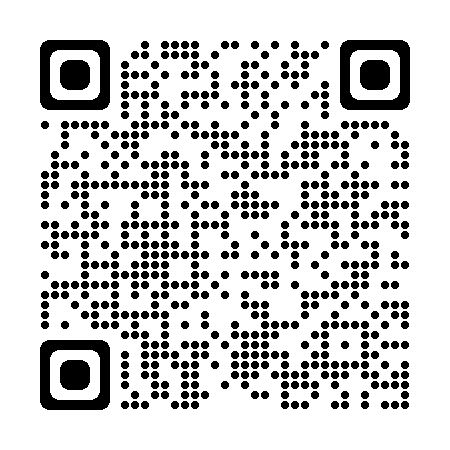 Iskola utcai telephely – Nyílt nap - 2023. április 17-én hétfőn délelőtt 11 órától 11:30-ig és 2023. április 19-én szerdán délután 15:30-tól 16 óráig és 16 órától 16:30-ighttps://forms.gle/EegvbR7Voj2YKpuk6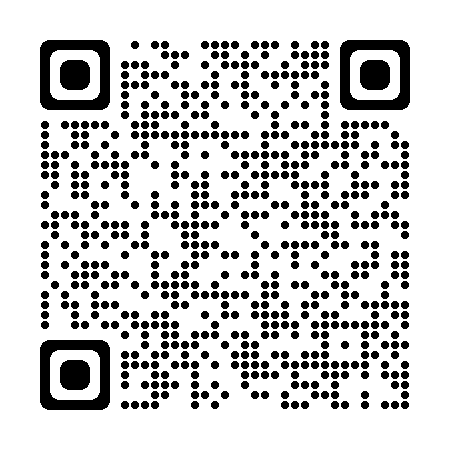 Toldy Ferenc utcai telephelyNyílt nap - 2023. április 17-én hétfőn délután 16 :30-tól 17:30-ig és április 19-én szerda délután 16:30-tól 17:30-ighttps://forms.gle/peWxZ7AJKSnf5JvB7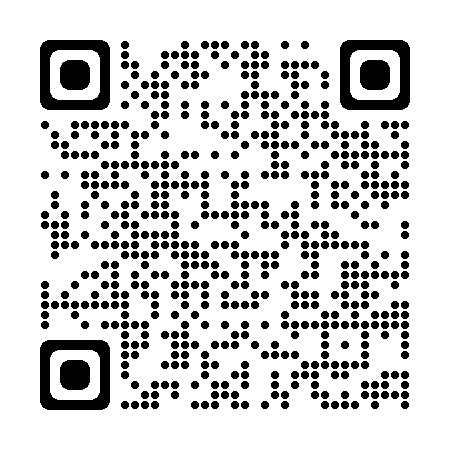 Lovas úti telephelyNyílt nap - 2023. április 13-án csütörtökön és 18-án kedden délután 16 órától- 17:30-ig, mindkét naponhttps://forms.gle/kcYKdHcZAAFToU7T9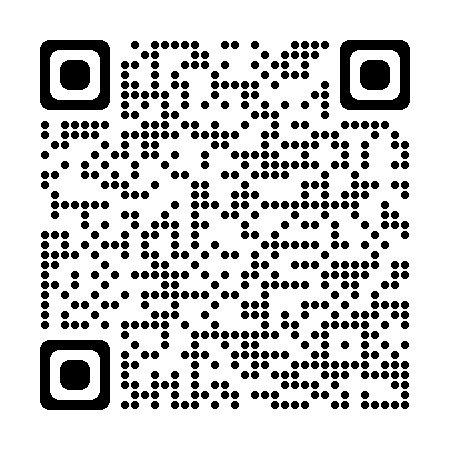 Dísz téri telephelyNyílt nap - 2023. április 18-án kedden és 20-án csütörtökön, délután 15 órától 17 óráig, mindkét naponhttps://forms.gle/wX4BgScE9KHyJ9SQ7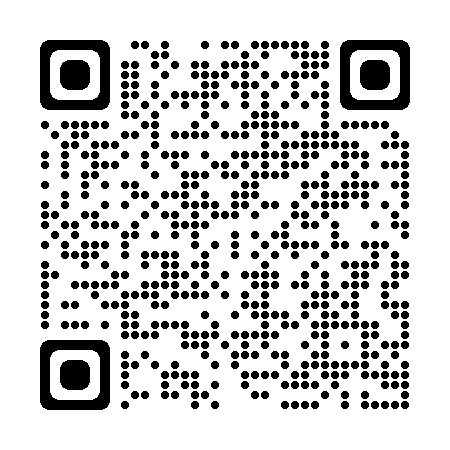 Mészáros utcai telephelyNyílt nap - 2023. április 19-én, szerdán délelőtt 10 órától 11 óráig és délután 15 órától 16 óráighttps://forms.gle/DSZfWMdmwpyLe5a19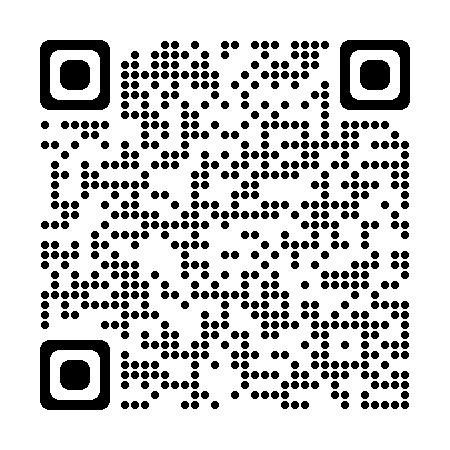 Tigris utcai telephelyNyílt nap - 2023. április 19-én, délelőtt 10 órától 11 óráig és délután 15 :30-tól 16:30-ighttps://forms.gle/fDrunWxLQs9o4aqQ7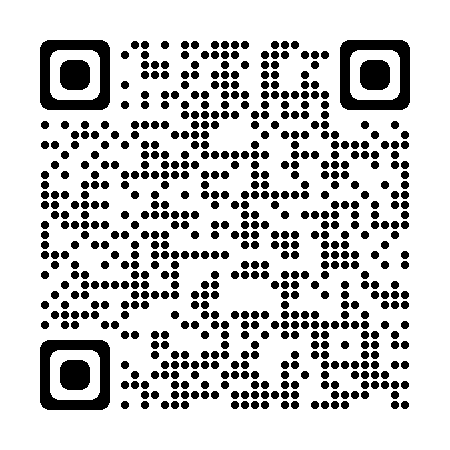 